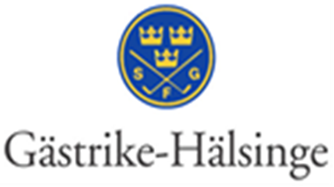 VERKSAMHETSBERÄTTELSE 2023Gästrike-Hälsinge GDFMedlemsklubbarAlfta-Edsbyns GK, Bollnäs GK, Gävle GK, Hasselabygdens GK,Hofors GK, Hudiksvalls GK, Högbo GK, Järvsöbadens GK, Ljusdals GK,Mackmyra Golf, SAIK Golf, Söderhamns GK, Sörfjärdens GKStyrelsens sammansättning under åretOrdförande 			Pär Lindfors/Margareta Pantzare fom 16/10Sekreterare			Kajsa SjölanderKassör:			Staffan StridLedamot			Joakim NerlundLedamot			Göran SvedbergLedamot			Jean Pierre LindgrenLedamot			Margareta PantzareSuppleant			Tomas FröjdSuppleant			Michael KazmierczakKommittéer och ansvariga, se hemsidan www.gh-gdf.com Inledning och sammanfattning;Golfsäsongen 2023 innebar ett antal olika utmaningar, främst beroende av extrema väderförhållanden.Under pandemiåren 2020-2021 ökade antalet medlemmar rejält, men under år 2023 har flertalet av våra medlemsklubbar tappat medlemmar.Vi ligger dock något över antalet medlemmar i distriktet jämfört med år 2019.Juniorsidan är relativt stark, men minskar oroväckande på andelen tjejer samt yngre juniorer.Sett till verksamhet har vi dock med sen säsongsstart kunnat genomföra distriktets tävlingsprogram, men tvingats ställa in läger för juniorerna Samverkan mellan golfklubbarna i distriktet har utvecklats under året och man söker former för samarbeten för att attrahera nya golfare samt behålla de nuvarande. Det finns en konkurrens från ”brevlådeklubbar” som man behöver möta upp, det är främst de som spelar färre ronder samt de som vill ha ökad flexibilitet som byter ut sitt medlemskap.I oktober valde ordföranden som aviserats att frånträda och tillförordnad tillsattes.Val av ny ordförande sker vid årsmötet 2024.Golf distrikts möten 2023Juniormöte/utbildning med SGFför pron distriktets klubbar	2023-04-19Strategi 2031 – djupintervju distrikt digitalt		2023-04-14Träff banarbetare på Bollnäs GK			2023-04-21	Årsmöte, inkl konstituerande styrelsemöte		2023-03-22Styrelsemöte, på Gävle GK			2023-05-13Konstituerande styrelsemöte, digitalt			2023-10-16Ordförandemöte, Söderhamn			2023-11-12Höstmöte, Söderhamn				2023-11-25TK-möte, digitalt				2023-11-08Domarmöte, Söderhamn				2023-12-09Styrelsemöten, 6 st digitala 			augusti-decemberÖvriga möten och konferenserVid SGF Erfa-träff Paragolf, digitalt februari, deltog Benny och Jessica Ahlinder Vid SGF:s beredningsmöte digitalt februari deltog Pär LindforsVid SGF:s förbundsmöte digitalt 25/4 deltog Pär Lindfors, Kajsa Sjölander, Per-Ola Grönberg GH GDf deltog vid Erfa-möte, Västerås 1-3 september, Per LindforsVid SGF:s TK möte, Stockholm, deltog Leif BlombergVid SGF möte november/december deltog Margareta PantzareSeniorkommittén har under hösten haft möten med distriktets klubbar för att summera verksamheten år 2023 och planera år 2024, avser både damer och herrar.Ordförande deltog i styrelsemöte 11/10 Högbo GK och Gävle GK 29/10. Möten och samråd med RF/Sisu och Klubb- och idrottsrådgivare har skett löpandeDen 24/11 genomfördes kvällsmöte med SGF som arrangör gällande ”strategi 2031”.Digitala möten har löpande genomförts i våra olika kommittéer.Banvärdering/bankonsulenter/rådgivare.Vårt distrikt tillhör Region A avseende banvärdering med Göran Hermes som regionansvarig.Enligt grundplan ska banorna minst värderas vart tionde år.Under år 2023 värderades Hofors GK.Plan framgent värderingar (2024-2025):Sörfjärdens GK samt Mackmyra GK 2024Gävle GK och Saik GK 9 hål 2025Håkan Blusi , Hälsingland samt Henrik Norén, Gästrikland har varit distriktets bankonsulenter under året, Ny organisation kommer att presenteras inför 2024KlubbrådgivareTony Mullborn är vår/er klubbrådgivare och har deltagit och stöttat distriktet under året med statistik, klubbstöd, medverkan på höstmötet m.m.Idrottsrådgivare Ulrika Jonsell är vår/er idrottsrådgivare och hon har genomfört utbildningsinsatser (GL2, Paragolf m.m. Hon ansvarar även för SGF stöd till idrottslig utveckling till klubbar.Verksamhetsrapport från kommittéer MiljöVi har ingen ansvarig för miljökommittén. Miljödiplomering har inte skett med någon golfklubb i Sverige sedan år 2014 och det existerar ingen årlig revision.SGF har haft som målsättning att 100 svenska golfklubbar skulle uppnå GEO – certifiering till år 2020.Högbo GK och Gävle GK är långt fram i process att nå GEO-certifieringJuniorkommitténUnder året har distriktet genomfört:Juniortour dagar med sex deltävlingar och träningspass samt matUrval till och fullt deltagande SGF Supercamps två lägerDeltagande i digitala Juniorkonferensmöten med SGFTjejläger bredd, juniorer, Bollnäs GK/Alfta Edsbyns GKPremiering av vinnare ”Pernilla Lindberg-stipendium”Vi gläds åt att deltagandet fortsatt ökat med juniorer från allt fler klubbar.85 deltagande från 10 klubbar med 220 starter/träning.Vi har sett en tydlig trend under senaste åren att vi får ut flera spelare från distriktet på Teen Tour vilket är ett av syftena med G/H touren. Att få tjejer och grabbar från distriktet att "lära" sig tävla i en miljö som ger dem möjlighet att utvecklas i sin egna takt och ta nästa steg i tävlingstrappan.Enligt årsmötesbeslut instiftades ett stipendium även för pojkjuniorer, Pontus Nyholm-stipendiet.Juniorkommittén har under ett antal år efterfrågat fler intresserade till kommittén och ett antal möten har genomförts under hösten för att bilda en ny kommitté i distriktet, bra uppslutning.ParagolfkommitténI början av juni genomfördes i samarbete med Gävle GK ”Paragolfdagen” med träning, tävling, Paragolftour och ”Prova-på” för intresserade med funktionsvariation (totalt ca 56 deltagande).Gävle GK har en fungerande träningsgrupp med veckovis ledarledd träningEfter ”Paragolfdagen” utökades träningsgruppen med fler deltagande och numera ”året-runt-träning”.GH GDF har för givet bidrag, införskaffat en El-moped anpassad för att möjliggöra golfspel och träning för spelare med funktionsvariation. El-mopeden är placerad och har nyttjats på Hofors GK under de första fyra säsongerna 2020-2023.Paragolfen  inom distriktet sköts via Gävle GK och de klubbar som är intresserade kan vända sig dit för att få stöttning till att starta egen verksamhet.Regel och DomarkommiténSamtliga distriktsdomare genomförde domarprov under våren.Under säsongen har man haft 19 domaruppdrag.Under året genomfördes nedanstående utbildningar:Regel grund (digitalt 20 deltagare)Domarutbildning, domarprov (6 deltagare)Domarträff – med utvärdering, regelgenomgång inför 2024.Två av våra distriktsdomare har genomgått den högre domarutbildningen och har genomfört prov för att kunna bli Förbundsdomare i februari 2024Juridiska kommitténDet har ej inkommit några ärenden under året så det har inte skett några utredningar för oss i kommittén.HCP kommitténDet har ej skett några justeringar under året så kommittén har ej behövt vara behjälplig ute bland våra klubbar.TävlingskommitténTävlingsverksamheten har fungerat väl ute på våra klubbar och de tourer vi anordnar för juniorer/seniordamer samt seniorherrar har spelats enligt lagd planering. Vi har varit med på den årliga tävlingskonferensen med förbundet och blivit tilldelade ett antal tävlingar som därefter fördelats ut till klubbarna vid en konferens på hemmaplan.GH-Seniorherrar325 (340) deltagare har tillsammans spelat 1270 (1270) ronder. (2022)Tävlingarna arrangerades på 7 olika av distriktets banor, för såväl A-som B-klassen.Särskilt i B-klassen har deltagandet varit stort.Nytt för året är att GH GDF anordnat ett närmast hål pris för både A/B klasserna i form av ett presentkort på 250 kr som kunde nyttjas på hemmaklubben, utfaller på varje deltävling.Lagpriserna vanns i A-klassen av Högbo GK, och i B-klassen av Söderhamn GK.Fullständig resultatlista, resp klass – se GH/GDF:s hemsidaGH-SeniordamerUnder säsongen 2023 har Seniordamerna genomfört 7 deltävlingar, flyttat på några tävlingar samt kört någon på regnsjuk bana.110 damer har tävlat (109 förra året) med totalt 373 starter (300 förra året). Lagtävlingen vanns för åttonde gången i följd av Hudiksvall.Nytt för året är att GH GDF anordnat ett närmast hål pris för både A/B klasserna i form av ett presentkort på 250 kr som kunde nyttjas på hemmaklubben, utfaller på varje deltävling.Fullständig resultatlista, resp klass – se GH/GDF:s hemsidaUtbildningskommitténUnder året inbjöds och arrangerades följande utbildningar:Regel Grund med 7 deltagande Banarbetarträff genomfördes 21 april, Bollnäs GK, 21 deltagareLedarutbildningar GL1 varav en ställdes in med för få deltagare och en genomfördes för klubb pron med 4 deltagande.Samarbetet fungerar bra med RF/SISU och klubb/idrotts-rådgivare som medverkar och stödjer olika utbildningar.Hemsidan Gästrike-Hälsinge GDFwww.gh-gdf.  För uppdateringar kontakta Kajsa Sjölander.Margareta Pantzare	Kajsa Sjölander	Staffan StridTf Ordförande	Sekreterare	KassörGöran Svedberg	Jean Pierre Lindgren	Ledamot	Ordinarie ledamot	Genom Michael Kazmierczak suppleant	Joakim Nerlund	Tomas Fröjd	Ledamot	Suppleant	